Colagem com EVA - SCFV  Trabalho de colagem com sobras de Eva das crianças do Serviço De Convivência e Fortalecimento de Vínculos.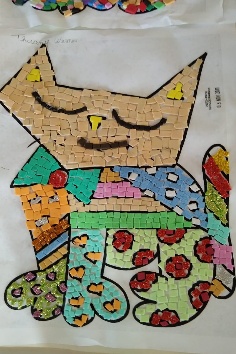 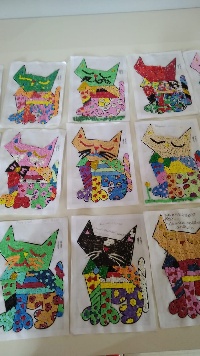 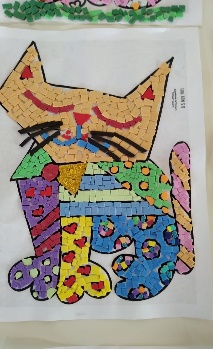 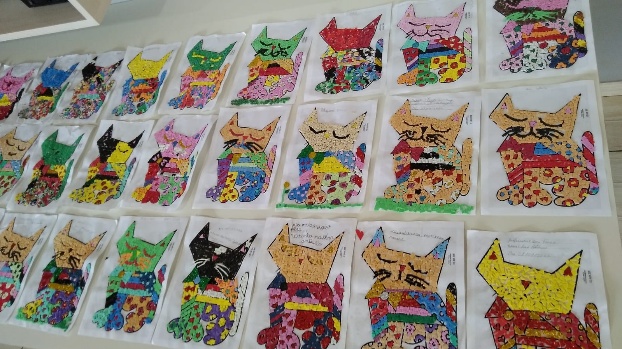 